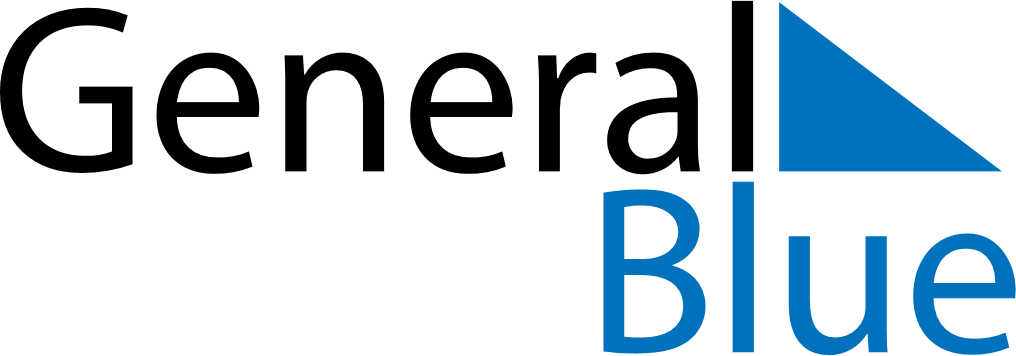 May 2024May 2024May 2024May 2024May 2024May 2024Paisley, Scotland, United KingdomPaisley, Scotland, United KingdomPaisley, Scotland, United KingdomPaisley, Scotland, United KingdomPaisley, Scotland, United KingdomPaisley, Scotland, United KingdomSunday Monday Tuesday Wednesday Thursday Friday Saturday 1 2 3 4 Sunrise: 5:33 AM Sunset: 8:55 PM Daylight: 15 hours and 21 minutes. Sunrise: 5:31 AM Sunset: 8:57 PM Daylight: 15 hours and 25 minutes. Sunrise: 5:29 AM Sunset: 8:59 PM Daylight: 15 hours and 30 minutes. Sunrise: 5:27 AM Sunset: 9:01 PM Daylight: 15 hours and 34 minutes. 5 6 7 8 9 10 11 Sunrise: 5:25 AM Sunset: 9:03 PM Daylight: 15 hours and 38 minutes. Sunrise: 5:23 AM Sunset: 9:05 PM Daylight: 15 hours and 42 minutes. Sunrise: 5:20 AM Sunset: 9:07 PM Daylight: 15 hours and 46 minutes. Sunrise: 5:18 AM Sunset: 9:09 PM Daylight: 15 hours and 50 minutes. Sunrise: 5:16 AM Sunset: 9:11 PM Daylight: 15 hours and 54 minutes. Sunrise: 5:14 AM Sunset: 9:13 PM Daylight: 15 hours and 58 minutes. Sunrise: 5:12 AM Sunset: 9:15 PM Daylight: 16 hours and 2 minutes. 12 13 14 15 16 17 18 Sunrise: 5:10 AM Sunset: 9:17 PM Daylight: 16 hours and 6 minutes. Sunrise: 5:09 AM Sunset: 9:19 PM Daylight: 16 hours and 10 minutes. Sunrise: 5:07 AM Sunset: 9:21 PM Daylight: 16 hours and 13 minutes. Sunrise: 5:05 AM Sunset: 9:22 PM Daylight: 16 hours and 17 minutes. Sunrise: 5:03 AM Sunset: 9:24 PM Daylight: 16 hours and 21 minutes. Sunrise: 5:01 AM Sunset: 9:26 PM Daylight: 16 hours and 24 minutes. Sunrise: 5:00 AM Sunset: 9:28 PM Daylight: 16 hours and 28 minutes. 19 20 21 22 23 24 25 Sunrise: 4:58 AM Sunset: 9:30 PM Daylight: 16 hours and 31 minutes. Sunrise: 4:56 AM Sunset: 9:31 PM Daylight: 16 hours and 35 minutes. Sunrise: 4:55 AM Sunset: 9:33 PM Daylight: 16 hours and 38 minutes. Sunrise: 4:53 AM Sunset: 9:35 PM Daylight: 16 hours and 41 minutes. Sunrise: 4:52 AM Sunset: 9:36 PM Daylight: 16 hours and 44 minutes. Sunrise: 4:50 AM Sunset: 9:38 PM Daylight: 16 hours and 48 minutes. Sunrise: 4:49 AM Sunset: 9:40 PM Daylight: 16 hours and 51 minutes. 26 27 28 29 30 31 Sunrise: 4:47 AM Sunset: 9:41 PM Daylight: 16 hours and 54 minutes. Sunrise: 4:46 AM Sunset: 9:43 PM Daylight: 16 hours and 56 minutes. Sunrise: 4:45 AM Sunset: 9:44 PM Daylight: 16 hours and 59 minutes. Sunrise: 4:43 AM Sunset: 9:46 PM Daylight: 17 hours and 2 minutes. Sunrise: 4:42 AM Sunset: 9:47 PM Daylight: 17 hours and 5 minutes. Sunrise: 4:41 AM Sunset: 9:49 PM Daylight: 17 hours and 7 minutes. 